Хлямина С.Ж Учитель начальных классов МБОУ «Приволжская ООШ» Приволжский район Астраханская областьКонспект урока русского языка в 4 «б» классеПо УМК «Начальная школа 21 века» Виноградовой Н.ФТема урока: Наречие как часть речи.Тип урока: урок объяснения нового материала.Цель урока: дать общую характеристику о наречии как части речи, показать отличие наречия от других частей речи, повторить орфограммы в наречиях.Задачи: - (направленные на достижение личностных результатов обучения) формирование уважения к иному  мнению, к иной точке зрения, развитие самостоятельности.- (направленные на достижение метапредметных  результатов обучения) формирование умения работать с информацией, ясно и чётко излагать свою точку зрения, доказывать её, связно выражать свои мысли, давать полные аргументированные ответы.- (направленные на достижение предметных  результатов обучения) освоение знаний о наречии как части речи, об отличительных признаках этой части речи.Формы работы:фронтальнаясамостоятельнаягрупповаяМетоды работы:наглядныйдиалогОборудование: Учебник «Русский язык»  (С.В.Иванов) 4 класс,  доска с интерактивной приставкой «Мимио», мультимедийный проектор, компьютерные слайды с презентацией «Наречие», карточки с тестами для индивидуальной работы.Мультимедийная презентация используется на протяжении всего урока. К каждому этапу урока подготовлены слайды, содержащие теоретическую информацию, и слайды с заданиями, требующими практического применения знаний. И в подборе заданий и при подготовке дидактического материала, и в ходе проведения урока принимали участие сами дети.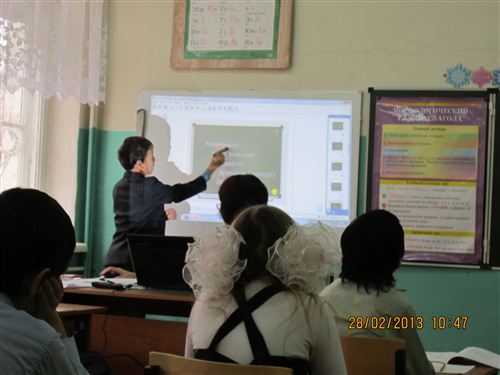 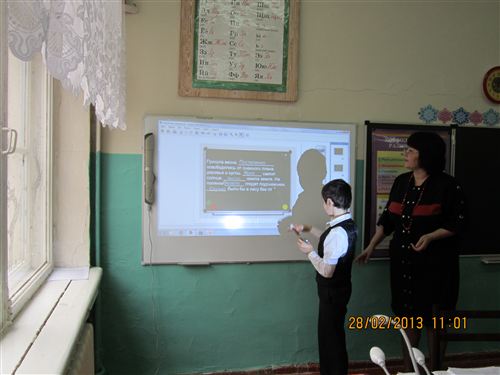 Ход урокаСлайд 2 Орг.момент Все сумели мы собратьсяЗа работу дружно взятьсяБудем думать , рассуждать,Можем мы урок начать- Сегодня на уроке у нас гости. Я желаю вам хорошего настроения и успешной работы.2.Постановка цели урока: Добрый день! Сегодня у нас не совсем обычный урок: мы познакомимся с орфограммами в наречиях, вспомним что такое наречие, понаблюдаем за ролью наречий в нашей речи, а еще у нас будет много открытий. 2. Инсценировка. Паж. Дорогу Его Величеству Наречию!Наречие. Как приятно и отрадно,Что мне все сегодня рады!Признаюсь великодушно,Думал я у вас здесь скучно.А теперь увидел точно:Собрались вы не нарочно.Все ведут себя прилично,Учатся здесь все отлично!Вот сейчас проверю вас,Помните ли вы мой сказ?!Паж. Назовите все наречия,Сказанные в царской речи! Текст инсценировки выводится на экран, и ребята называют наречия: приятно, отрадно, великодушно, скучно, точно, прилично, отлично, нарочно.Учитель. Молодцы! А какие из данных слов ученые выделяют в особую группу – категорию состояния?Ученики называют: приятно, отрадно, скучно.Текст задания на слайде: Слайд 3«Как приятно и отрадно,Что мне все сегодня рады!Признаюсь великодушно, Думал я у вас здесь скучно.А теперь увидел точно:Собрались вы не нарочно.Все ведут себя прилично,Учатся здесь все отлично!»Актуализация знаний.4.Актуализация опорных знаний:Слайд 4 «Что будем исследовать?» (Наречие) ученики выделяют ключевое слово на доске маркером.Выход на тему урока учащимися.Сегодня на уроке мы побываете в роли исследователей.5. Слайд 5Работа в тетради.( запись даты и вида работы)- Запишем число, классная работа.Мне хочется, чтобы весь наш урок был окрашен только радужными красками. - Пусть девизом нашего урока является следующее  высказывание:«Если вы хотите, чтобы жизнь улыбалась вам, подарите ей сначала свое хорошее настроение».Бенедикт СпинозаМинутка чистописания6. Слайд :Минутка чистописанияУрок начнём с минутки чистописания, цель которой повторить правильное написание букв и их соединения.Слайд6 : «ННН нра лно ясн инф(«Шторка»)Работа со словарем в РТ№2:Словарь: горизонт, аккуратно, приятно, снизу.»6.Тренировочное упражнение «Распредели слова»Слайд 7-8Поиск решения учебной задачи.(«Открытие нового знания»)Слайд 9. Морфологическое лото: Упражнение «Путаница»На доске многие  слова перепутались. Надо распределить их в четыре столбика по частям речи. (Ученики у доски распределяют слова по группам)7. Закрепление:  Правописание гласных на конце наречийОрфографическая задача : о или а?11 слайд  «Запоминалка «Окно»12 слайд – Упражнение «Выдели приставки и суффиксы в наречиях» Работа с наречиями на доске: издавна, докрасна, слева, влево, направо, засветлоСделайте вывод!13 слайд  «Вывод»-Какие приставки имеют наречия с суффиксом А на конце (ИЗ, ДО, С)-Какие приставки имеют наречия с суффиксом О на конце (В, НА, ЗА)14 слайд – работа с морфемами в наречиях из «Орфографической задачи»Слайд 15 Рубрика «Путешествие в прошлое»Слайд 16 «Наречие, изречение, речисто, наречие(говор), нарекать»Слайд 17 « Что такое наречие?»Наречия появились в русском языке позже других частей речи (имен: сущ., прил., числит. и глаголов). Слово НАРЕЧИЕ – очень старое,  оно встречается в древнерусском языке. Корень речь как бы связывает его с глаголом. Древние римляне называли эту часть речи «ПРИГЛАГОЛИЕМ» (это буквальный перевод). Русские грамматисты назвали её точно также. -А почему? Вы догадались?Потому что, это слово стоит при глаголе и поясняет его.-Что же будет обозначать наречие, если оно поясняет глагол?Если глагол обозначает действие, значит, наречие будет обозначать признак этого действия.Рассказ о наречии. Словарь Слайд 18 – Рассказ о наречииСлайд 19  - Морфологические признаки  наречияСлайд  20– Синтаксическая функция наречияФизминутка.Шагом, влево, вправо, кругом, вверх, высоко, вниз, вприпрыжку, весело, дружно, направо, налево, шагом, спокойно.Слайд  21– Игра «Собери предложение» ( ученик «собирает»  слова)Слайд 22 – предложение  «Относитесь к родному языку бережно и любовно! Относитесь (как?) бережноОтноситесь( как?) любовно- Найдите главное и зависимое слово в словосочетаниях с наречиями-Нарисуйте схему.(ученик выполняет задание у доски, рисует схему)Динамическая пауза с сигнальными метками (хлопки с прыжками в соответствии с количеством слогов в наречии)Слайд 23- Зрительный ряд «Весна»Слайд 24- Игра – «Повторяем орфограммы» в тесте с пропущенными наречиямиупражнение « Буквы спрятались» - назвать  пропущенные орфограммы в словах  Физминутка. Гимнастика для глазСлайд 25- «Что такое наречие? Наречие или существительное? Тепло, лихо, зло, подряд»Сделайте вывод!Слайд 26-«Восстановление деформированных предложений»Физминутка.Слайд 27- Танцевальная  физминутка  «Веселый оркестр»Скажу я слово «высоко», а ты ответишь: ...
Скажу я слово «далеко», а ты ответишь: ...
Скажу я слово «потолок», А ты ответишь: ...
Скажу я слово «потерял», и скажешь ты: ...Слайд 28- «Наречия –антонимы»Вторичное закрепление Включение в систему знаний.Слайд 29- тренировочные упражненияСлайд 30- Цель: заменить фразеологизм одним словом – наречиемРаботать спустя рукава – небрежноРукой подать – близкоНавострить уши - внимательноКак курица лапой – неразборчивоЗасучив рукава - старательноС пятого на десятое – бессвязноЗарубить на носу– крепкоВ мгновение ока – моментальноНа глазок – приблизительноЗа тридевять земель – далеко- тренировочные упражненияСлайд 31-Фразологизмы-Какую роль выполняют наречия в нашей речи? (украшают её, делают её более точной и выразительной)Сделайте вывод!Наречия нужны, необходимы в нашей речи. Они как будто заполняют пробелы в тексте. Наречия делают нашу речь точной, конкретной, красивой. Это   как буквы: есть буквы - есть слова , есть наречия - есть хороший конкретный текст.Писатель Максим Горький сказал о наречиях: “Русский язык необыкновенно богат наречиями, которые делают нашу речь точной, образной, выразительноСлайд 32 «Русский язык необыкновенно богат наречиями, которые делают нашу речь точной, образной, выразительной. М.Горький»Слайд 33- Тест «Наречие»Сделайте вывод!Слайд 34- Обобщение по таблице о наречииСлайд 35- Самопроверка учащихсяСлайд  36- «Наречие молодо, но ни перед кем не склоняется, не изменяется. У него нет окончания. Наречие любит командовать, указывать глаголу, как ему поступить. Наречие дружит со многими частями речи»САМОСТОЯТЕЛЬНАЯ РАБОТАСлайд 37- Самостоятельная работа в РТ№2, стр .14-15. Упр. №1-5.Слайд 38- Мое настроение:  «На уроке мне было: хорошо, весело, интересно, ужасно, отлично, скучно, радостно, страшно, дружно, смешно, грустно, приятно»Итог урока (рефлексивная деятельность учащихся)-Попробуйте сформулировать, каков ваш результат работы на уроке.-1уч. Я знаю, что такое  наречие.-2 уч. Я умею находить наречие в предложении.-3 уч. Я знаю, зачем наречия нужны в речи.Слайд 39- Рефлексия:Я понял…….Я знаю……..Я умею…….Сделайте вывод!Самоконтроль и самооценкаЧто понравилось на уроке? Что вызвало затруднения?-Вы довольны уроком? Как бы вы закончили наш урок?- 1уч. Я сегодня неожиданно для себя на уроке сделал открытие. Я знаю, что такое наречие!- 2 уч. Сегодня я не напрасно был на уроке, потому что я умею находить наречие в предложении.-3 уч. Я непременно расскажу маме об уроке, о наречии и о том, как у меня все получалось и о том, что у меня остались вопросы.Слайд 40- «Относитесь к родному языку бережно и любовно! Думайте о нем! Изучайте его! И вам откроется мир безграничных радостей, ибо безграничны сокровища русского языка. В.Луговской»Благодарю за внимание!Понаблюдайте!